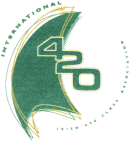 Irish International 420 Association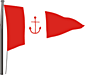 2018 NATIONAL & OPEN 420 CHAMPIONSHIPSSaturday 4th August to Monday 6th August 2018Howth Yacht Club CLGNOTICE OF RACEOrganising Authority1.1	The Organising Authority (OA) is Howth Yacht Club CLG (HYC) in association with the Irish International 420 Class Association.RulesRacing will be governed by the ‘rules’ as defined in the Racing Rules of Sailing (RRS) and the ISA prescriptions to them. This Notice of Race may be amended by the OA, and in any conflict with a Sailing Instruction, the Sailing Instruction shall prevail.Helms may not change crews during the event without prior permission of the OA.Equipment (i.e. foils, spars, sails) shall not be changed between races except in the case of damage and then only with the written approval of the Race Officer. In such cases the damaged equipment may be inspected by the class Scrutineer for the event.Parent/Guardian Declarations: All helms and crews who are under 18 years of age must submit declarations signed by their parent or guardian with their entry form or at event registration.Where there is a conflict with the Notice of Race, the sailing instructions shall prevail, except that neither shall change nor alter a class ruleAdvertisingBoats may be required to display advertising chosen and supplied by the OAEligibilityEntry is open to all International 420 Class dinghies, sailed by helms and crews who are members of their National 420 Class Association and are also members of their National Authority (e.g. ISA) or an affiliated club.At regatta registration, competitors will be required to show a valid measurement certificate for their boat, and evidence of membership of their class association.EntriesEligible boats may enter online at www.hyc.ie. Late entries will be accepted on the day but at the higher rate as set out in 4.2 below.The entry charge for entries made before 26th July will be €120 per boat and after that date a late entry fee of €150 will apply. The entry fee is non-refundable.To comply with registration requirements, competitors must ensure the following:The Entry form has been submitted in full and the entry fee is fully paidEmergency contact names and telephone numbers are providedCompletion of safety checks as requiredCompleted Parental Consent Form for U18’s sailorsEvent ScheduleCompetitors shall register with the Race Office on the first day of the event from 09:00 to 10:15.The warning signal for the first race each day will not be made before 11:55 on Saturday and 10:25 on Sunday and Monday.  It is intended that no warning signal will be made after 16h30 on Monday 6th August, except for Postponements and general recalls of a race where the warning signal was made before 16h 30.The target time for each race will be approximately 45 minutes for the leading boat.The Championship will consist of 8 races.Two races are scheduled for Saturday 4th AugustThree races are scheduled for Sunday 5th August Three races are scheduled for Monday 6th AugustHowever, the race committee may run one additional race each day to pick up lost races or anticipated lost races.A Briefing will be held next to the race office at 10h15 on Saturday 4th August. The race area will be advised during the briefing.Statement of LiabilityIt is the Competitor’s decision to enter the Regatta or to start in any race. Competitors shall accept that their participation in the Regatta is at their sole, exclusive risk, in every respect. By way of entry to the Regatta, competitors shall indemnify the Irish 420 Class Association, Howth Yacht Club, their officers, members, servants and agents in respect of all claims and demands of whatever nature which may be made upon them in connection with or howsoever arising from their participation or intended participation in the Regatta. Competitors shall acknowledge that the Irish 420 Class Association, Howth Yacht Club, their officers, members, servants and agents accept no responsibility in respect of loss of life, personal injury or loss or damage to property which may be sustained by reason of their participation or intended participation in the Regatta or howsoever arising in connection with these events.InsuranceBoats are required to sign a declaration to the effect that they are adequately insured for the duration of the event, including insurance against third party claims of at least €2.5 Million or the equivalent in other currencies. All owners / competitors who sign the entry forms are deemed to have made a declaration that they hold such cover. Owners/competitors not holding this cover shall withdraw their entry.Sailing InstructionsThe Sailing Instructions for the event will be available at registration and may be placed on the 420 and HYC websites in advance of the event.www.hyc.iewww.sail420.comSafety RegulationsLife-jackets or other adequate personal buoyancy shall be worn by all competitors at all times whilst afloat. Wet suits and dry suits are not adequate personal buoyancy. All boats must have an appropriate tow line, taped to the deck in accordance to International 420 Class rules.Radio CommunicationExcept in an emergency, a boat shall neither make or receive radio transmissions while racing.ScoringThe low points scoring system of RRS Appendix A, will apply.Three races will constitute a series in the event.There will one discard if 4 to 7 races are sailed and two discards if 8 races are sailed.Private or Team Support BoatsSupport boats shall register at the Race Office during the registration period. During racing support boats shall remain more than 100 metres from the course area, except when asked to assist by the Race Committee.Event PrizesThe OA will publish details of the prizes prior to the event.Ferries and AccommodationFor local accommodation please refer to :- http://hyc.ie/local-accommodationFor Ferry travel please refer to either:- www.irishferries.com or www.stenaline.ieFurther InformationDavid McDowell, 420 Chairmandavidgmcdowell@eircom.net